CAMARA MUNICIPAL DE SANTA BRANCA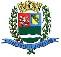 SECRETARIA DE FINANÇAS - CNPJ.01.958.948/0001-17PCA AJUDANTE BRAGA 108 CENTRO SANTA BRANCAData: 19/02/2018 13:42:55Transparência de Gestão Fiscal - LC 131 de 27 de maio 2009	Sistema CECAM (Página: 1 / 3)Empenho	Processo	CPF/CNPJ	Fornecedor	Descrição	Mod. Lic.	Licitação	Valor Empenhado	Valor Liquidado	Valor PagoMovimentação do dia 26 de Janeiro de 201801.00.00 - PODER LEGISLATIVO01.01.00 - CAMARA MUNICIPAL01.01.00 - CAMARA MUNICIPAL01.01.00.01.000 - Legislativa01.01.00.01.31 - Ação Legislativa01.01.00.01.31.0001 - MANUTENÇÃO DA CAMARA01.01.00.01.31.0001.2001 - MANUTENÇÃO DA CAMARA01.01.00.01.31.0001.2001.31901101 - VENCIMENTOS E SALÁRIOS01.01.00.01.31.0001.2001.31901101.0111000 - GERAL01.01.00.01.31.0001.2001.31901301 - FGTS01.01.00.01.31.0001.2001.31901301.0111000 - GERAL24	0/0	0	37 - Fundo de Garantia por Tempo de Serviços	OUTROS/NÃO	/0	1.635,53	1.635,53	0,00CAMARA MUNICIPAL DE SANTA BRANCA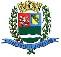 SECRETARIA DE FINANÇAS - CNPJ.01.958.948/0001-17PCA AJUDANTE BRAGA 108 CENTRO SANTA BRANCAData: 19/02/2018 13:42:55Transparência de Gestão Fiscal - LC 131 de 27 de maio 2009	Sistema CECAM (Página: 2 / 3)Empenho	Processo	CPF/CNPJ	Fornecedor	Descrição	Mod. Lic.	Licitação	Valor Empenhado	Valor Liquidado	Valor Pago, RECOLHIMENTO FGTS REF FOLHA PAGAMENTO JANEIRO 201801.01.00.01.31.0001.2001.31901302 - CONTRIBUIÇÕES PREVIDENCIÁRIAS - INSS01.01.00.01.31.0001.2001.31901302.0111000 - GERAL25	0/0	0  .	.	-	7 - Instituto Nacional do Seguro Social01.01.00.01.31.0001.2001.33903943 - SERVIÇOS DE ENERGIA ELÉTRICA01.01.00.01.31.0001.2001.33903943.0111000 - GERALMODALIDADES DE LICITAÇÃOCONCURSOCONVITETOMADA DE PREÇOSCONCORRÊNCIADISPENSA DE LICITAÇÃOINEXIGÍVELPREGÃO PRESENCIALPREGÃO ELETRÔNICOOUTROS/NÃO APLICÁVELRDCCAMARA MUNICIPAL DE SANTA BRANCA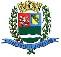 SECRETARIA DE FINANÇAS - CNPJ.01.958.948/0001-17PCA AJUDANTE BRAGA 108 CENTRO SANTA BRANCAData: 19/02/2018 13:42:55Transparência de Gestão Fiscal - LC 131 de 27 de maio 2009	Sistema CECAM (Página: 3 / 3)Empenho	Processo	CPF/CNPJ	Fornecedor	Descrição	Mod. Lic.	Licitação	Valor Empenhado	Valor Liquidado	Valor PagoSANTA BRANCA, 26 de Janeiro de 2018LUIS FERNANDO DA SILVA BARROSCRC SP-325493/O-3CONTADOR LEGISLATIVO160/20188- FOLHA DE PAGAMENTO DOS SERVIDORE, FOLHA DE PAGAMENTO FUNCIONARIOS - REFERÊNCIA 01/2018.180/20188- FOLHA DE PAGAMENTO DOS SERVIDORE, FOLHA DE PAGAMENTO FUNCIONARIOS - REFERÊNCIA 01/2018.01.01.00.01.31.0001.2001.31901137 - GRATIFICAÇÃO POR TEMPO DE SERVIÇO01.01.00.01.31.0001.2001.31901137 - GRATIFICAÇÃO POR TEMPO DE SERVIÇO01.01.00.01.31.0001.2001.31901137 - GRATIFICAÇÃO POR TEMPO DE SERVIÇO01.01.00.01.31.0001.2001.31901137 - GRATIFICAÇÃO POR TEMPO DE SERVIÇO01.01.00.01.31.0001.2001.31901137.0111000 - GERAL01.01.00.01.31.0001.2001.31901137.0111000 - GERAL170/20188- FOLHA DE PAGAMENTO DOS SERVIDORE, FOLHA DE PAGAMENTO FUNCIONARIOS - REFERÊNCIA 01/2018.01.01.00.01.31.0001.2001.31901144 - FÉRIAS - ABONO PECUNIÁRIO01.01.00.01.31.0001.2001.31901144 - FÉRIAS - ABONO PECUNIÁRIO01.01.00.01.31.0001.2001.31901144 - FÉRIAS - ABONO PECUNIÁRIO01.01.00.01.31.0001.2001.31901144 - FÉRIAS - ABONO PECUNIÁRIO01.01.00.01.31.0001.2001.31901144.0111000 - GERAL01.01.00.01.31.0001.2001.31901144.0111000 - GERAL190/20188- FOLHA DE PAGAMENTO DOS SERVIDORE, FOLHA DE PAGAMENTO FUNCIONARIOS - REFERÊNCIA 01/2018.01.01.00.01.31.0001.2001.31901145 - FÉRIAS - ABONO CONSTITUCIONAL01.01.00.01.31.0001.2001.31901145 - FÉRIAS - ABONO CONSTITUCIONAL01.01.00.01.31.0001.2001.31901145 - FÉRIAS - ABONO CONSTITUCIONAL01.01.00.01.31.0001.2001.31901145 - FÉRIAS - ABONO CONSTITUCIONAL01.01.00.01.31.0001.2001.31901145.0111000 - GERAL01.01.00.01.31.0001.2001.31901145.0111000 - GERAL200/20188- FOLHA DE PAGAMENTO DOS SERVIDORE, FOLHA DE PAGAMENTO FUNCIONARIOS - REFERÊNCIA 01/2018.01.01.00.01.31.0001.2001.31901160 - REMUNERAÇÃO DOS AGENTES POLÍTICOS01.01.00.01.31.0001.2001.31901160 - REMUNERAÇÃO DOS AGENTES POLÍTICOS01.01.00.01.31.0001.2001.31901160 - REMUNERAÇÃO DOS AGENTES POLÍTICOS01.01.00.01.31.0001.2001.31901160 - REMUNERAÇÃO DOS AGENTES POLÍTICOS01.01.00.01.31.0001.2001.31901160.0111000 - GERAL01.01.00.01.31.0001.2001.31901160.0111000 - GERAL150/04- SUBSIDIOS DE VEREADORES, FOLHA DE PAGAMENTO VEREADORES - REFERÊNCIA 01/2018.OUTROS/NÃO0,000,0023.931,05OUTROS/NÃO0,000,00905,36OUTROS/NÃO0,000,0010.953,11OUTROS/NÃO0,000,001.383,52OUTROS/NÃO0,000,00691,76OUTROS/NÃO0,000,0023.360,00, INSS PATRONAL FOLHA PAGAMENTO JANEIRO 2018- FUNCIONARIOS EOUTROS/NÃO/013.346,3113.346,310,00VEREADORES30/0   002.302.100/0001-0689 - EDP SAO PAULO DISTRIBUICAO DE ENERGI  , ESTIMATIVA VALOR CONSUMO ENERGIA ELETRICA PARA O ANO DE 2018DISPENSA D/00,000,00790,4301.01.00.01.31.0001.2001.33903958 - SERVIÇOS DE TELECOMUNICAÇÕES01.01.00.01.31.0001.2001.33903958.0111000 - GERAL20/0   040.432.544/0001-47501 - CLARO S/A, PLANO COMERCIAL 1000 MIM., PACOTE 30 MIN. FIXO-MOVELDISPENSA D/00,000,0027,6701.01.00.01.31.0001.2001.33903981 - SERVIÇOS BANCÁRIOS01.01.00.01.31.0001.2001.33903981.0111000 - GERAL230/0   000.000.000/0001-91229 - Banco do Brasil S.A., TARIFA BANCARIADISPENSA D/051,0051,0051,0001.01.00.01.31.0001.2001.33903999 - OUTROS SERVIÇOS DE TERCEIROS - PESSOA JURÍDICA01.01.00.01.31.0001.2001.33903999.0111000 - GERAL60/0   004.088.208/0001-65363 - CENTRO DE GESTAO DE MEIOS DE PAGAM  , ESTIMATIVA GASTO COM MENSALIDADE + TARIFAS PEDAGIOS DOSDISPENSA D/00,000,0090,70AUTOMOVEIS DA CAMARA MUNICIPALSUBTOTAL------------------------------------------------------------------15.032,8415.032,8462.184,60TOTAL------------------------------------------------------------------15.032,8415.032,8462.184,60